Stordammen F-9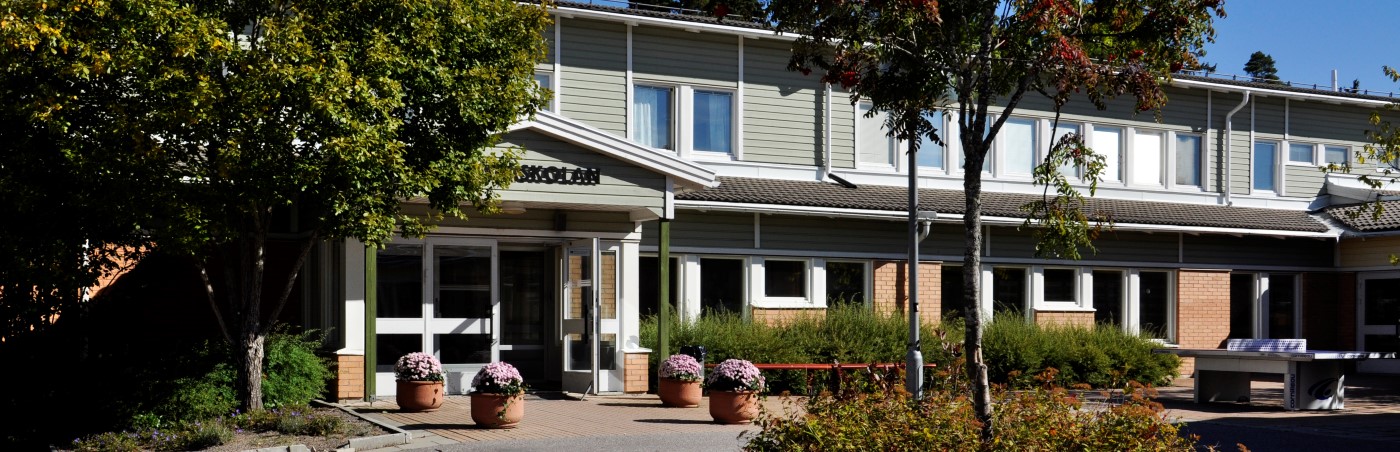 Stordammen är en modern och socialt kunskapsinriktad skola. Vi vill att barnen ska känna glädje och trygghet, få goda kunskaper, gott självförtroende och en god grund för sitt fortsatta lärande. I förskoleklassen bildar lek och lärande en helhet. Barnen är uppdelade i grupper som kombineras på olika sätt då de arbetar. På skolan finns ett faddersystem för att främja trygghet, kamratskap och ge goda förebilder. Fadderverksamheten är uppskattad av stora och små. I förskoleklassen arbetar vi mycket med barnens sociala kompetens där vi vill att barnen ska känna trygga i gruppen och i sig själva. Från och med höstterminen 2018 har Riksdagen beslutat att förskoleklassen är obligatorisk. Det innebär att barn som är bosatta i Sverige har skolplikt från höstterminen det år då de fyller sex år. Att förskoleklassen är obligatorisk innebär att eleverna har närvaroplikt på samma sätt som övriga elever i grundskolan. Mer om detta kan läsas på hemsidan under fliken Verksamheter/ Förskoleklassen/ Obligatorisk skolplikt i förskoleklass.Syftet med förskoleklassen är att:Undervisningen i förskoleklassen ska syfta till att stimulera elevernas allsidiga utveckling och lärande. I förskoleklassen förenas förskolans och skolans arbetssätt och pedagogik.Undervisningen i förskoleklassen bidra till kontinuitet och progression i elevernas utveckling och lärande samt förbereda eleverna för fortsatt utbildning.Eleverna ska erbjudas variation av arbetssätt, uttrycksformer och lärmiljöer som gynnar övergången mellan förskola och skola och fritidshem.Det centrala innehållet i läroplanen för FörskoleklassenDet centrala innehållet i läroplanens tredje del anger vilket innehåll som ska behandlas i undervisningen i förskoleklassen. Innehållet är indelat i kunskapsområden och kan kombineras på de sätt som läraren bedömer som mest lämpliga för att uppnå syftet med undervisningen. Kunskapsområdena behöver alltså inte ses som separata arbetsområden. Varje kunskapsområde består av ett antal punkter. Det är inte meningen att de olika punkterna alltid ska väga lika tungt i undervisningen, utan de kan snarare ses som byggstenar som kan kombineras på olika sätt. Det centrala innehållet är indelat i fem övergripande kunskapsområden: ”Språk och kommunikation”, ”Skapande och estetiska uttrycksformer”, ”Matematiska resonemang och uttrycksformer”, ”Natur, teknik och samhälle” och ”Lekar, fysiska aktiviteter och utevistelse”.(Ur Kommentarmaterialet till läroplanen för grundskolan, förskoleklassen och fritidshemmet)Aktiviteter i förskoleklassen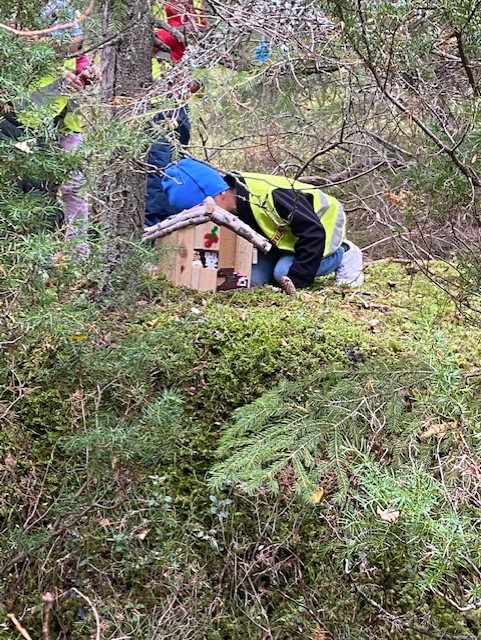 Tematiskt arbetssätt: Här väver vi in flera olika ämnen inom ett gemensamt tema.Språk och kommunikation: Vi arbetar med Bornholmsmodellen, vi arbetar språkutvecklande; rimmar, sjunger ramsor, arbetar med språkljud, texter med mera.Läs- och skrivförberedelse: Vi läser och skriver efter barnens eget intresse, nyfikenhet och förmåga.Kommunicera med matematiska uttrycksformer och begrepp: Vi arbetar med lägesord, rumsbegrepp, antalsuppfattning, mönster, ordningstal, grundformer och spel.Lek, rörelseglädje, fysiska aktiviteter och vistelse i naturmiljö: Vi har idrott, rörelselekar, balans- och koordinationsövningar, rörelsebanor, lek inom- och utomhus. Skapande och estetiska uttrycksformer: Vi målar och skapar i olika material. Vi musicerar och sjunger tillsammans.Natur, teknik och samhälle: Vi har utflykter i närområdet och lär oss om naturen, vår närmiljö och om miljöfrågor. Vi har projektorer i alla klassrum och vi arbetar med digitala verktyg och tekniker; med lärplattor (Ipads) med olika pedagogiska program.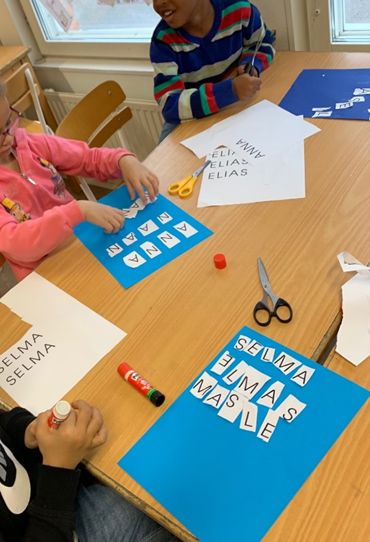 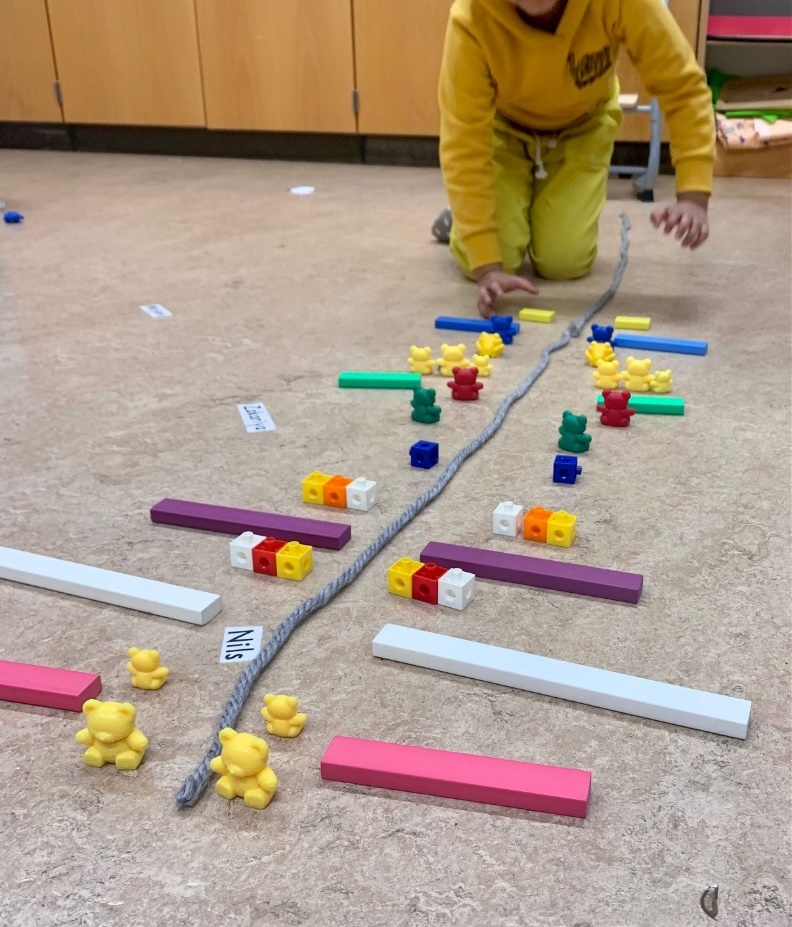 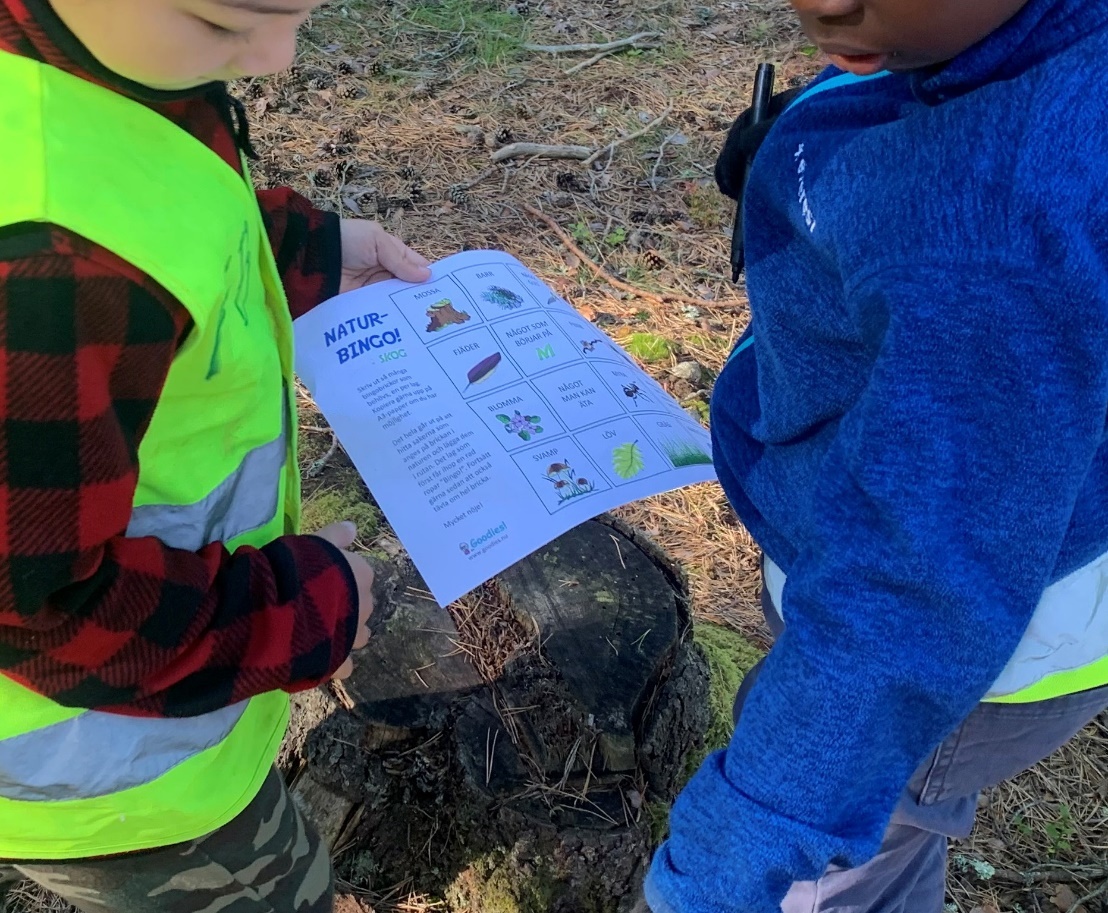 Hålltider för en dag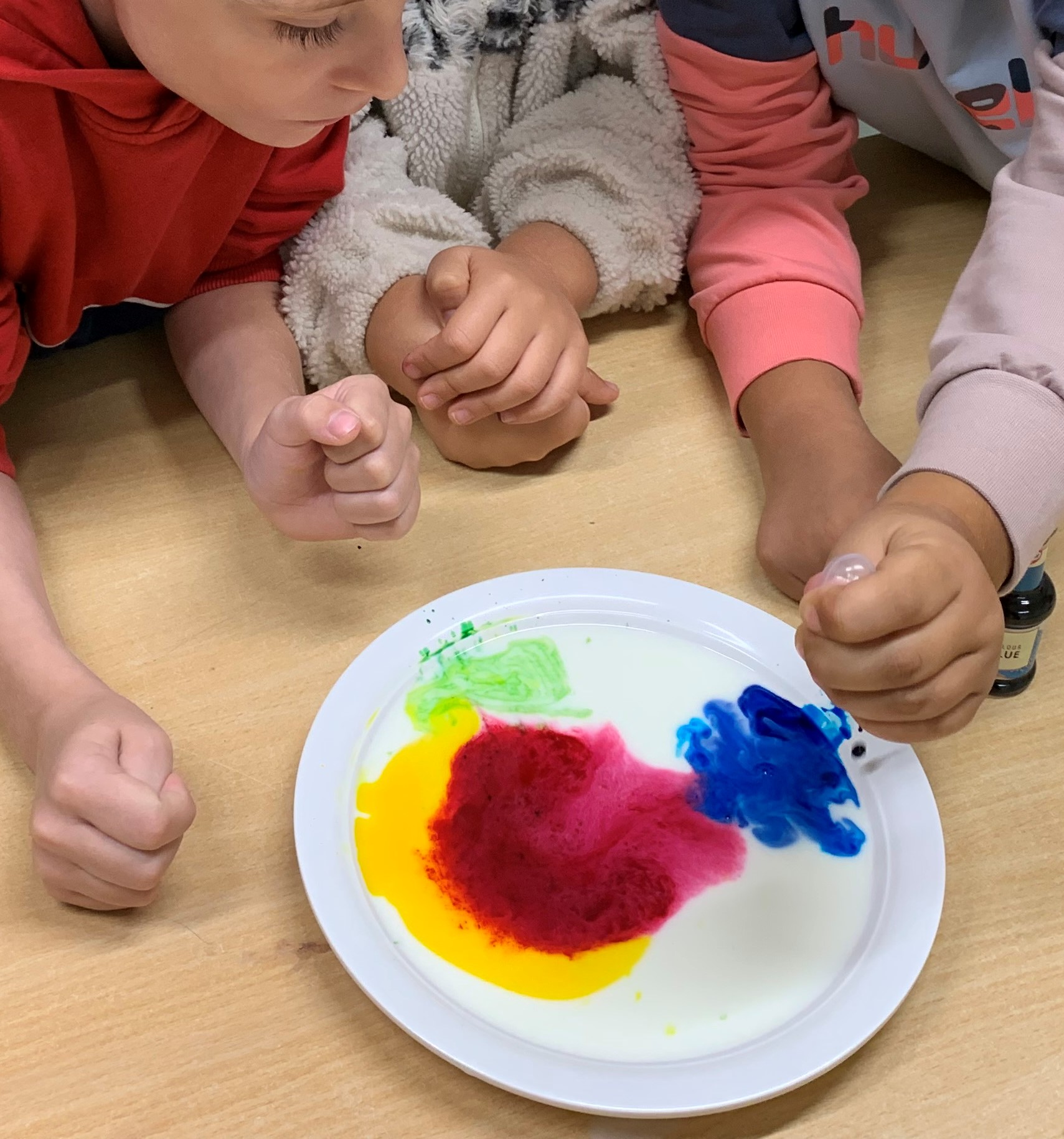 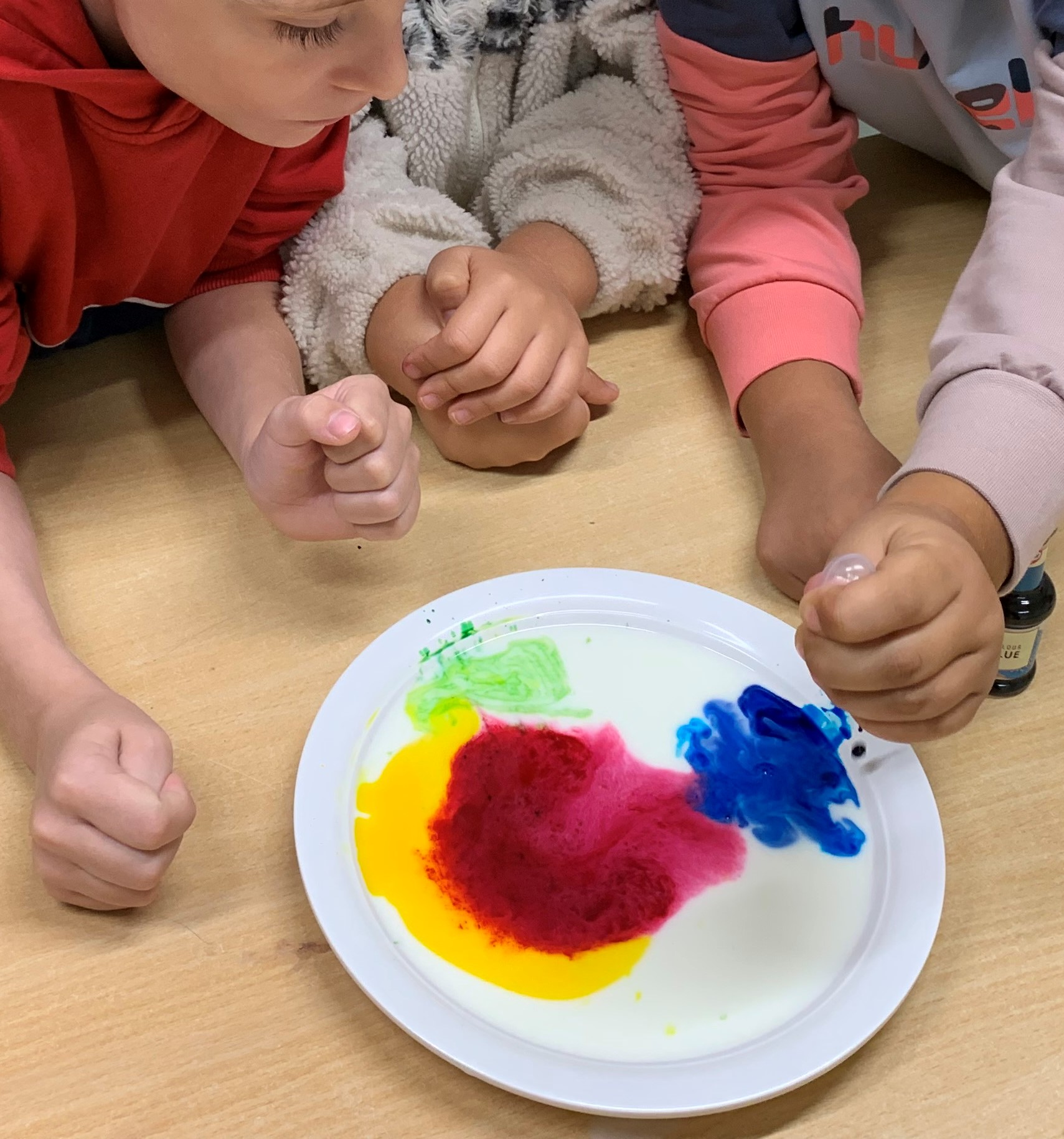 Morgonfritids från kl.6.30-8.15Fritids från kl. 13.30-17.30Klassrummen öppnar från kl. 8.15Samling och skolstart från kl. 8.30Skolan slutar kl.13.30Förmiddagsrast ca kl. 9.30-10.15Lunch ca kl. 12Lunchrast ca kl. 12.30-13Mellanmål ca kl.14.50-15.00Fritidsaktiviteter kl. 14.30-16.00Annat som är bra att veta i  förskoleklassenRyggsäck (rymlig) tas med varje dagExtrakläder förvaras i lådor i kapprummetRegnkläder och stövlar bör alltid finnas på skolanKläder etc. bör vara märktaVeckobreven kan man läsa på förskoleklassens blogg som du hittar i Unikum och i hallenKom ihåg att skriva in ditt barns tider i Skola 24 och säg till vår personal vid hemgångSka ditt barn följa med någon annan än vårdnadshavare hem ska detta meddelas ossInneskor kan vara skönt att haTill idrotten- skor, idrottskläder/ ombyteskläder och handdukEn vattenflaska är bra att haFöräldrar är varmt välkomna att besöka oss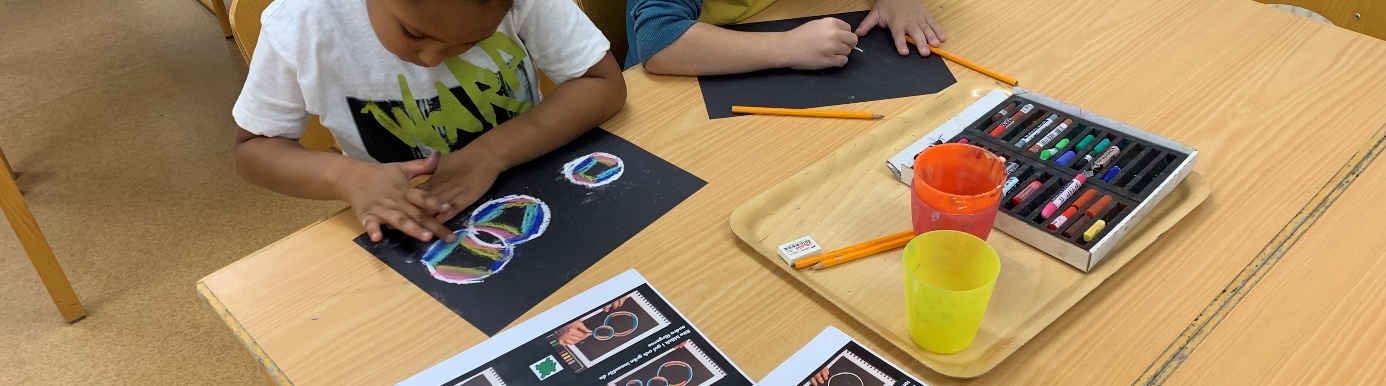 Skolan erbjuder ocksåBehöriga, legitimerade och erfarna lärareSex Förstelärare inom olika ämnesområdenSpecialpedagogerKurator, logoped, skolsköterska, skolläkare och skolpsykologNärhet till naturen och den fantastiska skogen i LunsenNära till Kulturcentrum med ett fint bibliotekKontinuitet F-9 och ett högstadium med många fördjupningar inom idrottsämnet från åk 6-9Ny idrottshallSpecialsalar i hemkunskap, NO, Slöjd, bild och idrott.HemsidaPå vår hemsida www.stordammen.uppsala.se kan du hitta information och våra planer.ITVi integrerar digital teknik i undervisningen. På skolan har vi bärbara datorer, lärplattor (Ipads) och i varje klassrum finns det projektorer. I båda skolhusen finns det trådlös uppkoppling och vi har utarbetat en investeringsplan för digital teknik. Mobiltelefonförbud gäller under lektioner på skolan. Mobilerna samlas in i början av skoldagen för de yngre eleverna och i samband med lektionsstart för åk 6-9.UnikumUnikum är den lärplattform Uppsala kommun använder för dokumentation och information kring barnets lärprocess och som är kopplad till uppdraget och läroplanen. Det är ett pedagogiskt webbverktyg där du som vårdnadshavare får information bl.a. ditt barns kunskapsutveckling, om utvecklingssamtalet och annan information som finns i klassens blogg.LoungenLoungen ligger mitt i skolan (i stora huset) och där finns vår administratör Alejandro.Lilla och stora restaurangen Alla elever F-9 äter i någon av våra restauranger. I vår restaurang (lilla huset) äter eleverna från åk F-3 och i restaurangen på stora sidan äter eleverna från åk 4-9. Det finns alltid grönsaker, sallad, hårt bröd, mjölk och vatten till lunchen. Maten som serveras tillagas i det stora huset och på så sätt har vi inga direkta transporter av färdiglagad mat.Vår värdegrund &våra ledord: trygghet, demokrati, ansvar och empati.TrivselreglerFör åk F-5 Vi använder ett vårdat språk; inga fula ord eller kränkningarVi kommer i tid till lektionerna och har med oss nödvändigt materialVi har det lugnt omkring oss när vi arbetarVi tar av oss ytterkläder när vi är inomhusVi är rädda om egna, kamraters och skolans sakerVi lämnar klassrummen städade och med rena bänkarVi håller rent och snyggt omkring oss i korridorerna och på skolgårdenVi stänger av mobiltelefonerna och lämnar in dem under skol-och fritidstid. Vi använder dem endast efter lärares anvisning om behov finnsVi äter inte godis och dricker inte läsk under skoltid Vi kastar inte något på varandra (ej heller snöbollar)Vi är ute på rasterna och då är vi inom skolans område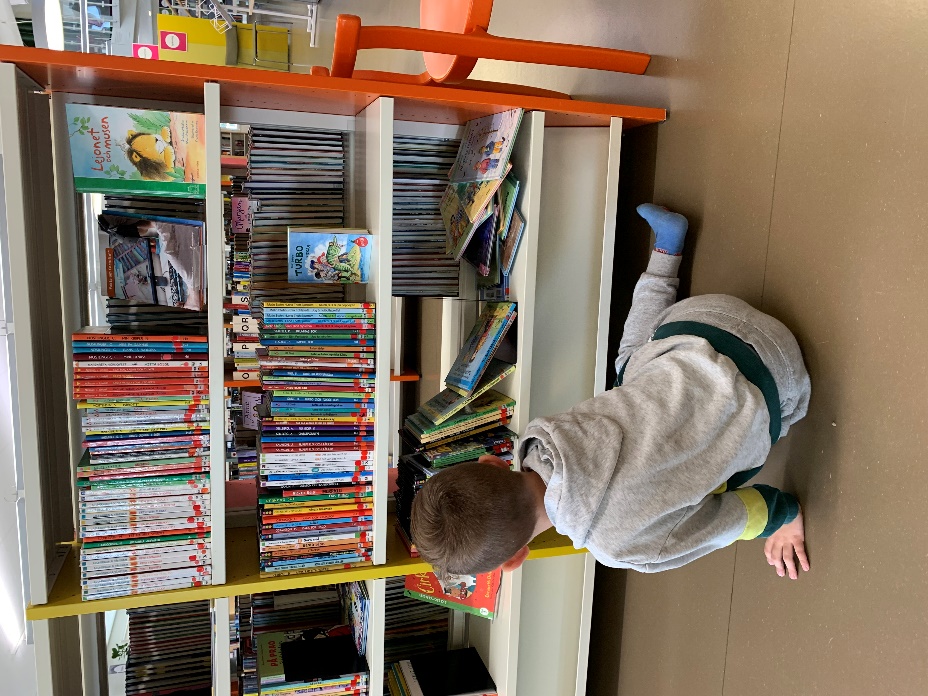 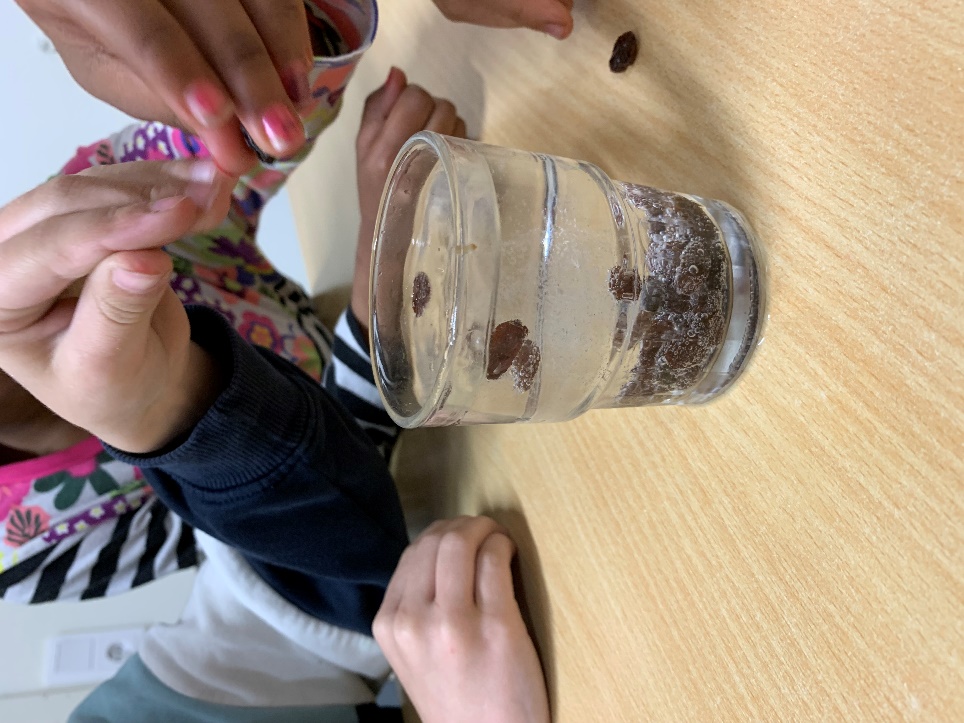 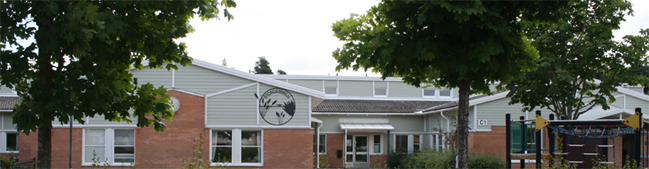 Överlämnandeprocessen inför start i förskoleklass, augusti 2023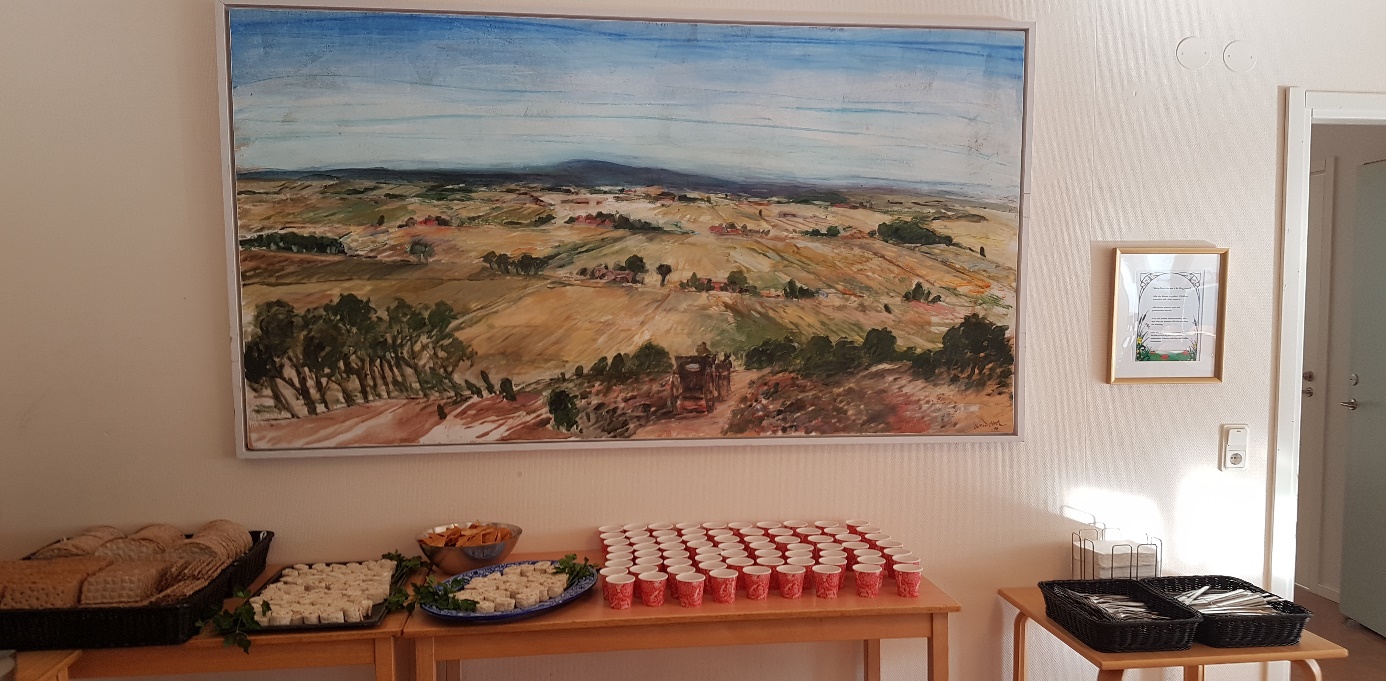 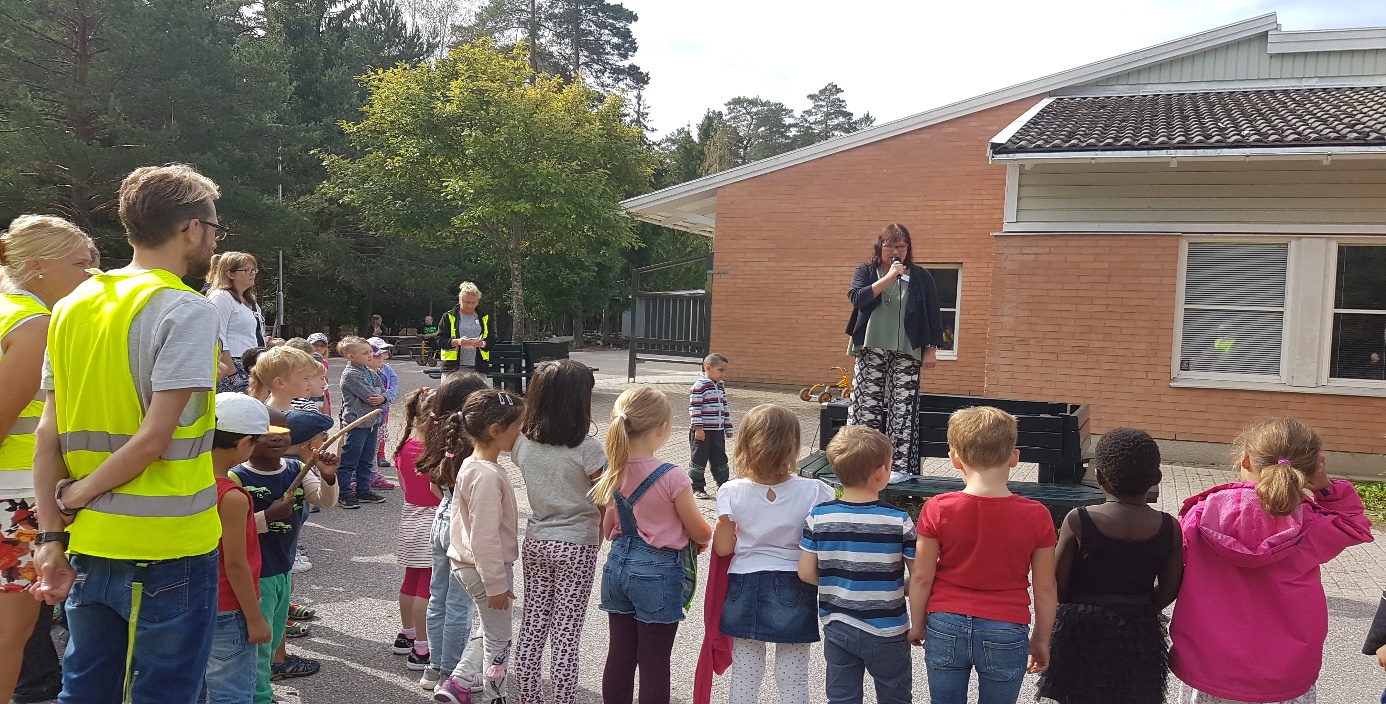 Viktiga telefonnummerFörskoleklass/ fritids: 018-727 52 58Sjukanmälan görs varje dag i Skola 24 eller på telefon: 0515-777 601 före kl.8.00.Skolans expedition (stora huset): 018-727 52 50Biträdande rektor F-5 Jeannette Sångefjord & rektor: Gabriella Ekström Filipsson Tel: 018-727 52 50vxAktivitetSyfteTid2022-23Information till hemmenInfo om anmälan till förskoleklassFinns på hemsidan: www.stordammen.uppsala.seDecember 2022SkolvalVal av skola i webbplats e-barnungdom11-31 januari2023Öppet Hus, finns på vår hemsida. Flyers skickas tillFörskolorna i områdetInfo om förskoleklassen och skolan, sewww.stordammen.uppsala.se/ nyheterEl Sistema kören åk F-2 uppträder16 januariKl 17.30-19.30Kl. 18.15Info om skolplaceringPlacering meddelas i e-barnungdom mars Utskick till hemmenVälkomstbrev med informationsfolder med bilder från verksamheten..majBesök för förskolebarn och vårdnadshavare på ”karuselldagen”Barnen får bekanta sig med Stordammen  1 juniSommarfritidsVälkommen till gemensamt fritids för de som önskar 1 augustiFörskoleklassens fritidshemFörskoleklassens eget fritids öppnar17 augustiObservera att fritidshemmen är stängda 11 &12 augusti. SkolstartSkolstart i förskoleklass17 augustiKl. 8.30-12FöräldramöteInformation om verksamheten i förskoleklass och om Stordammen 21 augusti Kl.18.00FöräldraenkätSynpunkter om inskolning och överlämnandeOktober2023